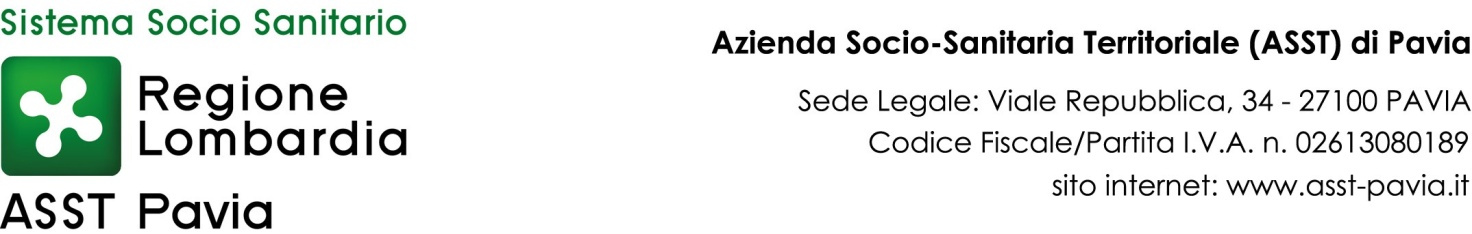 ASST DI PAVIA
CONCORSI IL CUI BANDO E' STATO PUBBLICATO NELL'ANNO 2016ASST DI PAVIA
CONCORSI IL CUI BANDO E' STATO PUBBLICATO NELL'ANNO 2016ASST DI PAVIA
CONCORSI IL CUI BANDO E' STATO PUBBLICATO NELL'ANNO 2016ASST DI PAVIA
CONCORSI IL CUI BANDO E' STATO PUBBLICATO NELL'ANNO 2016ASST DI PAVIA
CONCORSI IL CUI BANDO E' STATO PUBBLICATO NELL'ANNO 2016INDIZIONEPROFILO PROFESSIONALE/POSIZIONE FUNZIONALEDATA PUBBLICAZIONE E DATA DI SCADENZA BANDOESPLETAMENTOCONCLUSIONEdeliberazione n.671, del 18 dicembre 2015N.1 POSTO DI DIRIGENTE MEDICO – - DISCIPLINA DI PEDIATRIAG.U. N.3 DEL 12 GENNAIO 2016 – SCADENZA 11 FEBBRAIO 201622 marzo 2016deliberazione n.159, del 31 marzo 2016deliberazione n.671, del 18 dicembre 2015N.2 POSTI DI DIRIGENTE MEDICO - DISCIPLINA DI PSICHIATRIA - G.U. N.3 DEL 12 GENNAIO 2016 – SCADENZA 11 FEBBRAIO 201612 aprile 2016deliberazione n.217, del 29 aprile 2016deliberazione n.671, del 18 dicembre 2015N.1 POSTO DI DIRIGENTE MEDICO –  DISCIPLINA DI PATOLOGIA CLINICA O MICROBIOLOGIA O BIOCHIMICA CLINICA -G.U. N.3 DEL 12 GENNAIO 2016 – SCADENZA 11 FEBBRAIO 201621 marzo 2016deliberazione n.157, del 31 marzo 2016deliberazione n.671, del 18 dicembre 2015· N.1 POSTO DI DIRIGENTE MEDICO -DISCIPLINA DI ORTOPEDIA E TRAUMATOLOGIA -G.U. N.3 DEL 12 GENNAIO 2016 – SCADENZA 11 FEBBRAIO 201624 marzo 2016deliberazione n.156, del 31 marzo 2016deliberazione n.671, del 18 dicembre 2015N.2 POSTI DI DIRIGENTE MEDICO  - DISCIPLINA DI MEDICINA E CHIRURGIA D’ACCETTAZIONE E D’URGENZA -G.U. N.3 DEL 12 GENNAIO 2016 – SCADENZA 11 FEBBRAIO 201622 marzo 2016deliberazione n.158, del 31 marzo 2016deliberazione n.653, del 14 dicembre 2015N.1 POSTO DI COLLABORATORE PROFESSIONALE SANITARIO – TECNICO SANITARIO DI LABORATORIO  BIOMEDICO – CAT. DG.U. N.3 DEL 12 GENNAIO 2016 – SCADENZA 11 FEBBRAIO 201615 marzo 2016: prova preselettiva,
16 marzo 2016: prova scritta e prova pratica,
18 marzo 2016: prova oraledeliberazione n.162, del 31 marzo 2016deliberazione n.653, del 14 dicembre 2015N.1 POSTO DI COLLABORATORE PROFESSIONALE SANITARIO – TECNICO DI NEUROFISIOPATOLOGIA - G.U. N.3 DEL 12 GENNAIO 2016 – SCADENZA 11 FEBBRAIO 201614 marzo 2016deliberazione n.161, del 31 marzo 2016deliberazione n.653, del 14 dicembre 2015N.5 POSTI DI OPERATORE SOCIO SANITARIO – O.S.S. – CAT. B – LIVELLO ECONOMICO BSG.U. N.3 DEL 12 GENNAIO 2016 – SCADENZA 11 FEBBRAIO 201614 giugno 2016: prova preselettiva,
18 luglio 2016: prova pratica,
21 luglio 2016: prova oraledeliberazione n.424, del 3 agosto 2016deliberazione n.653, del 14 dicembre 2015N.3 POSTI DI OPERATORE TECNICO SPECIALIZZATO – AUTISTA SOCCORRITORE (PER MEZZI DI SOCCORSO) – CAT. B – LIVELLO ECONOMICO BSG.U. N.3 DEL 12 GENNAIO 2016 – SCADENZA 11 FEBBRAIO 2016non espletato